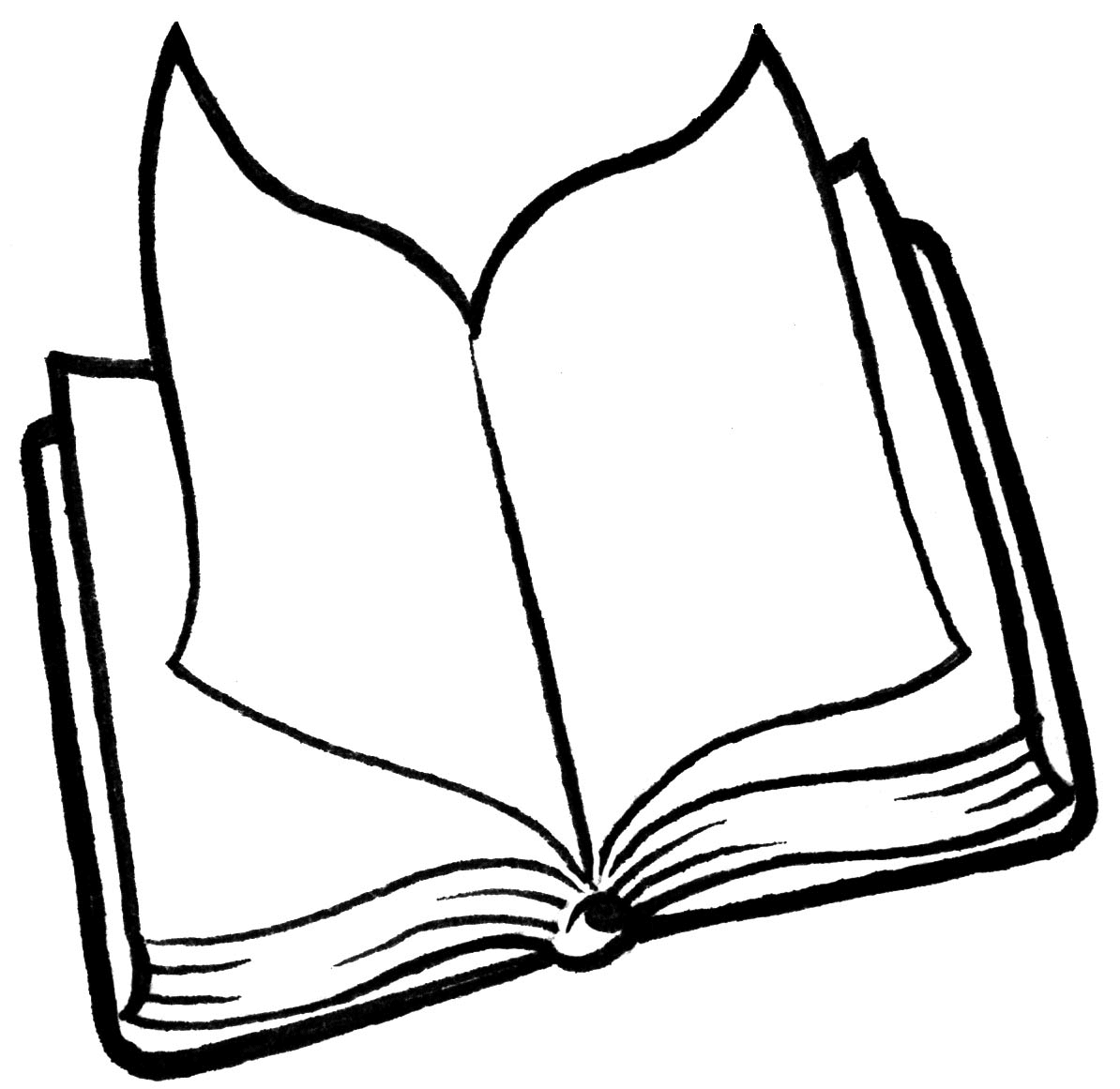 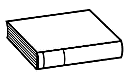 1. 	 Lis  le texte.Il était une fois un crocodile avec des bosses marron sur le dos. Il habitait dans une mare au milieu du jardin d’un roi. Comme la mare n’avait plus d’eau, il a quitté le jardin. Alors, le roi a appelé tous ses amis et a dit : « De l’eau, il faut de l’eau ! » Avec des seaux, ils ont mis de l’eau dans la mare. Depuis le crocodile est revenu.    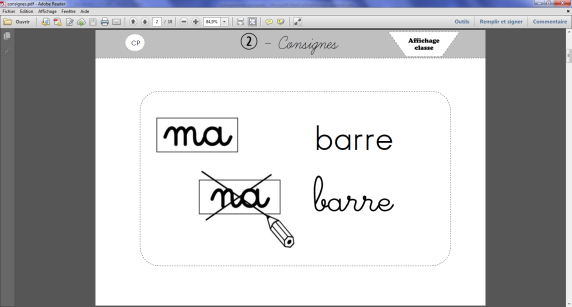 2.                 Barre  les phrases qui ne sont pas vraies.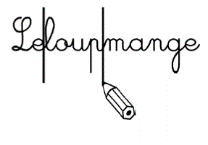 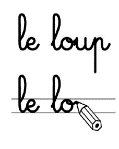   3.	 Sépare les mots et 	recopie correctement.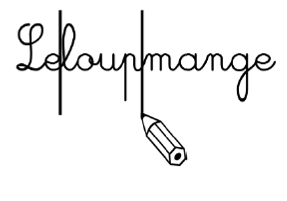 Lepetitroilisaitdanslesbranchesavecmoi.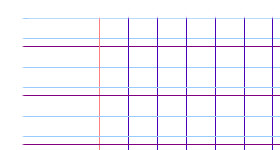 